Kuznyetsov MykhayloExperience:Position applied for: 2nd EngineerDate of birth: 20.01.1958 (age: 59)Citizenship: UkraineResidence permit in Ukraine: NoCountry of residence: UkraineCity of residence: OdessaPermanent address: Dnepropetrovskaya doroga 94 ap42Contact Tel. No: +38 (048) 252-37-66 / +38 (067) 487-26-30E-Mail: mimich@ukr.netSkype: kmichail12U.S. visa: NoE.U. visa: NoUkrainian biometric international passport: Not specifiedDate available from: 01.12.2017English knowledge: ModerateMinimum salary: 4000 $ per monthPositionFrom / ToVessel nameVessel typeDWTMEBHPFlagShipownerCrewing2nd Engineer07.03.2017-10.10.2017WEC MAJORELLEContainer Ship6362B&W5300 KWLimassolBaretia Sipping LTD&mdash;2nd Engineer13.05.2016-19.11.2016Mehmet AgaGeneral Cargo6065Zulzer4320PanamaTenetmarine2nd Engineer05.12.2014-25.08.2015Cape ClipperBulk Carrier85286B&W16860Hong KongEvrobulk2nd Engineer26.01.2014-07.10.2014Bulk Carrier89004B&W15397SingaporeEvrobulk2nd Engineer12.05.2013-08.10.2013Noviy SvetRefrigerator7395B&W5520&mdash;2nd Engineer07.10.2012-11.10.2012EverestContainer Ship17493zulzer 5RTA5810661BelizeUNIMRS2nd Engineer14.05.2012-19.09.2012EtnaContainer Ship17493zulzer 5RTA5810661BelizeUNIMRS2nd Engineer23.07.2011-24.01.2012EtnaContainer Ship17493zulzer 5RTA5810661BelizeUNIMRS2nd Engineer15.09.2010-26.03.2011African LarkContainer Ship17493zulzer 5RTA5810661BelizeUNIMRS2nd Engineer09.10.2009-19.03.2010EverestContainer Ship17493zulzer 5RTA5810661BelizeUNIMRS2nd Engineer28.01.2009-27.08.2009African LarkContainer Ship17493zulzer 5RTA5810661BelizeUNIMRS2nd Engineer20.04.2008-20.10.2008Safmarine KwanzaContainer Ship17493zulzer 5RTA5810661BelizeUNIMARS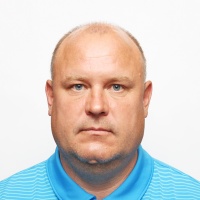 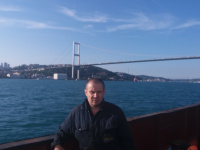 